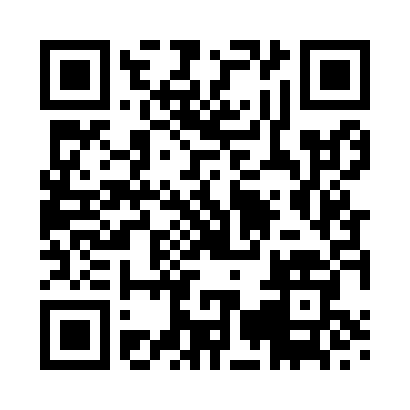 Ramadan times for Aston, Berkshire, UKMon 11 Mar 2024 - Wed 10 Apr 2024High Latitude Method: Angle Based RulePrayer Calculation Method: Islamic Society of North AmericaAsar Calculation Method: HanafiPrayer times provided by https://www.salahtimes.comDateDayFajrSuhurSunriseDhuhrAsrIftarMaghribIsha11Mon4:544:546:2612:134:066:026:027:3412Tue4:524:526:2312:134:086:046:047:3613Wed4:494:496:2112:134:096:056:057:3714Thu4:474:476:1912:134:116:076:077:3915Fri4:454:456:1712:124:126:096:097:4116Sat4:424:426:1412:124:136:116:117:4317Sun4:404:406:1212:124:156:126:127:4518Mon4:374:376:1012:114:166:146:147:4719Tue4:354:356:0812:114:186:166:167:4920Wed4:324:326:0512:114:196:176:177:5021Thu4:304:306:0312:104:206:196:197:5222Fri4:274:276:0112:104:226:216:217:5423Sat4:254:255:5812:104:236:226:227:5624Sun4:224:225:5612:104:246:246:247:5825Mon4:204:205:5412:094:256:266:268:0026Tue4:174:175:5212:094:276:276:278:0227Wed4:154:155:4912:094:286:296:298:0428Thu4:124:125:4712:084:296:316:318:0629Fri4:094:095:4512:084:316:326:328:0830Sat4:074:075:4212:084:326:346:348:1031Sun5:045:046:401:075:337:367:369:121Mon5:015:016:381:075:347:387:389:142Tue4:594:596:361:075:367:397:399:163Wed4:564:566:331:075:377:417:419:184Thu4:534:536:311:065:387:437:439:215Fri4:514:516:291:065:397:447:449:236Sat4:484:486:271:065:407:467:469:257Sun4:454:456:241:055:427:487:489:278Mon4:434:436:221:055:437:497:499:299Tue4:404:406:201:055:447:517:519:3110Wed4:374:376:181:055:457:537:539:34